Publicado en Barcelona el 24/07/2024 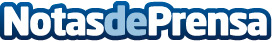 Freshly Cosmetics cierra sus cuartos Freshly Days con récord de facturación y pedidosLa compañía ha conseguido aumentar su facturación un 2.36% respecto a la campaña del año anterior, llegando a un total de 6 M€ facturados en apenas 10 días. El número de Freshly Fans sigue creciendo y a lo largo de la campaña se han sumado 43.813 nuevos clientes
Datos de contacto:Comunicación de Freshly CosmeticsFreshly Cosmetics977 013 226Nota de prensa publicada en: https://www.notasdeprensa.es/freshly-cosmetics-cierra-sus-cuartos-freshly Categorias: Marketing Cataluña Emprendedores E-Commerce Consumo Belleza http://www.notasdeprensa.es